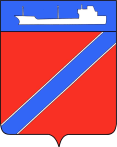 Совет Туапсинского городского поселенияТуапсинского районаР Е Ш Е Н И Еот __________ 2021 года                                                                      № _____г. ТуапсеО согласовании администрации Туапсинского городского поселения Туапсинского района передачи в безвозмездное временное пользование Федеральному государственному казенному учреждению «Управление вневедомственной охраны войск национальной гвардии Российской Федерации по Краснодарскому краю» недвижимого имущества, находящегося в муниципальной собственности Туапсинского городского поселения В соответствии с Федеральными законами от 06 октября 2003 года             № 131-ФЗ «Об общих принципах организации местного самоуправления в Российской Федерации», от 26 июля 2006 года № 135-ФЗ «О защите конкуренции», решением Совета Туапсинского городского поселения Туапсинского района от 03 сентября 2014 года № 28.4 «Об утверждении Положения о порядке управления и распоряжения объектами муниципальной собственности Туапсинского городского поселения Туапсинского района», Уставом Туапсинского городского поселения Туапсинского района, на основании обращения начальника Отдела Вневедомственной охраны по Туапсинскому району Савченко В.Г. о передаче недвижимого имущества, находящегося в муниципальной собственности Туапсинского городского поселения Туапсинского района, в безвозмездное временное пользование Федеральному государственному казенному учреждению «Управление вневедомственной охраны войск национальной гвардии Российской Федерации по Краснодарскому краю», Совет Туапсинского городского поселения Туапсинского района РЕШИЛ:1. Согласовать администрации Туапсинского городского поселения Туапсинского района передачу в безвозмездное временное пользование сроком на пять лет Федеральному государственному казенному учреждению «Управление вневедомственной охраны войск национальной гвардии Российской Федерации по Краснодарскому краю»  объекта муниципального   недвижимого    имущества -  нежилого помещения, состоящего из комнат                   № 1-23, назначение: нежилое, общей площадью 255,7 кв. метров, расположенного по адресу: Краснодарский край, г. Туапсе, ул. Карла Либкнехта, 6, для размещения Отдела Вневедомственной охраны по Туапсинскому району – филиал ФГКУ «УВО ВНГ России по Краснодарскому краю».2. Контроль за выполнением настоящего решения возложить на комиссию по вопросам социально-экономического развития, имущественным и финансово-бюджетным отношениям, налогообложению, развитию малого и среднего предпринимательства.3. Настоящее решение вступает в силу со дня его принятия.Председатель СоветаТуапсинского городского поселения				Туапсинского района                                                                     В.В. СтародубцевГлава Туапсинскогогородского поселенияТуапсинского района			                                            С.В. Бондаренко